石家庄市人民医院范西院区体检中心、建华院区耳鼻咽喉头颈外科采购需求调研公告石家庄市人民医院范西院区体检中心、建华院区耳鼻咽喉头颈外科物资采购项目进行市场调研，欢迎符合资格条件的供应商参与，项目内容如下：采购参数需求：（详见附件）二、供应商资格1.供应商需提供有效的营业执照。2.投标人未被列入“信用中国”网站“记录失信被执行人或重大税收违法案件当事人名单或政府采购严重违法失信行为”记录名单。3.本项目不接受联合供应商投标；不接受供应商项目分包、转包、挂靠。4.供应商需在河北省政府采购网上商城注册登记。三、报名事项、资料提交时间、提交方式、联系人及电话1. 供应商可报名任一项目，也可报名全部项目；2.资料提交时间：截止2023年3月8日12：00，逾期不予受理。3.资料提交方式：电子版发至指定邮箱：sjzsrmyyzbb@163.com。资料以“供应商名称+所报项目”命名;4.具体报名资料包括2个内容：（1）资质资料：内容包括公司营业执照(副本)、授权人身份证。（2）报价清单：所报项目的报价，要求盖章版PDF。5.项目联系人及电话：马老师，0311—69088439。四、注意事项1.各供应商按照科室需求进行报价（报价为一次最终报价），杜绝弄虚作假，胡乱报价，各供应商报价一经确认禁止更改。2.项目严禁各供应商进行恶意竞争或其它违规行为，一经查实，将列入供应商不良记录。附件如下：范西院区体检中心项目一：范西院区体检中心项目二：建华院区耳鼻咽喉头颈外科项目三：沙发及茶几样式（仅供参考）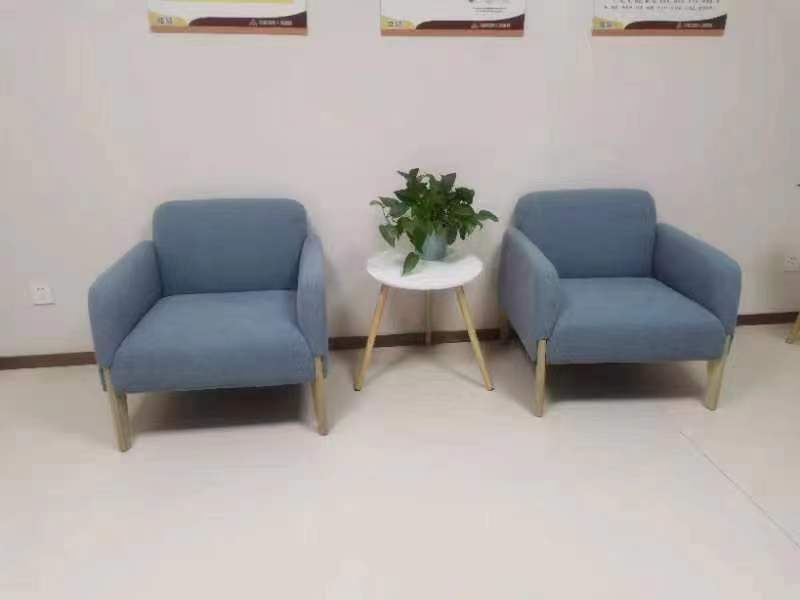 调研物品明细调研物品明细调研物品明细调研物品明细所需填报信息所需填报信息所需填报信息序号物品名称数量单位单价品牌图片样式1时尚钟表1个2餐巾纸盒10个3牙线10包4餐巾纸（简装）50包5餐盘垫50个6牙签30盒7装饰画3个8假书摆件5套9厕所洗手液盒5个10保温杯10个调研物品明细调研物品明细调研物品明细调研物品明细调研物品明细所需填报信息所需填报信息所需填报信息序号物品名称规格数量单位单价品牌图片样式1冰箱4门1个2微波炉1个3消毒柜2门1个4咖啡机1个5筷子机1个6勺子机1个7筷子200个8勺子200个9茶杯瓷50个10电饭煲1个11蒸锅1个12餐盘不锈钢50个13餐盘瓷100个14餐盘不锈钢100个15瓷碗100个16铁碗100个17餐夹及夹盘5个18冷菜展示
架及配置碗或罐1个19餐厅布菲炉4个20餐厅电子
保温桶/炉2个21不锈钢汤勺3个22电磁炉1个23洗手烘干机2个调研物品明细调研物品明细调研物品明细调研物品明细调研物品明细所需填报信息所需填报信息所需填报信息序号物品名称参数规格及商务需求数量单位单价品牌图片样式1沙发布艺2个2茶几常规1个